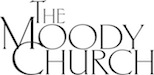 Global Outreach MinistriesRequest for STAMP Team ApprovalSubmitted byDateLocation of STAMP tripDates of STAMP tripTeam leader(s)Moody Church missionary or other local host/partner with whom the STAMP team will be workingPurpose of STAMP tripPlanned/anticipated ministry activitiesTeam Size and from what TMC CommunityApproximate cost per STAMP team memberAdditional details/commentsPlease submit to the Global Outreach Director for GO Committee approval no less than four months (optimally, six) in advance of STAMP trip, otherwise the proposal may be denied.AirfareFoodHousingProject CostsOtherCost Projection$$ $ $ $ $